Chip back potential is the level which bulk silicon is maintained by on-chip connection, or it is the level to which the chip back must be connected when specifically stated below. If no potential is given the chip back should be isolated.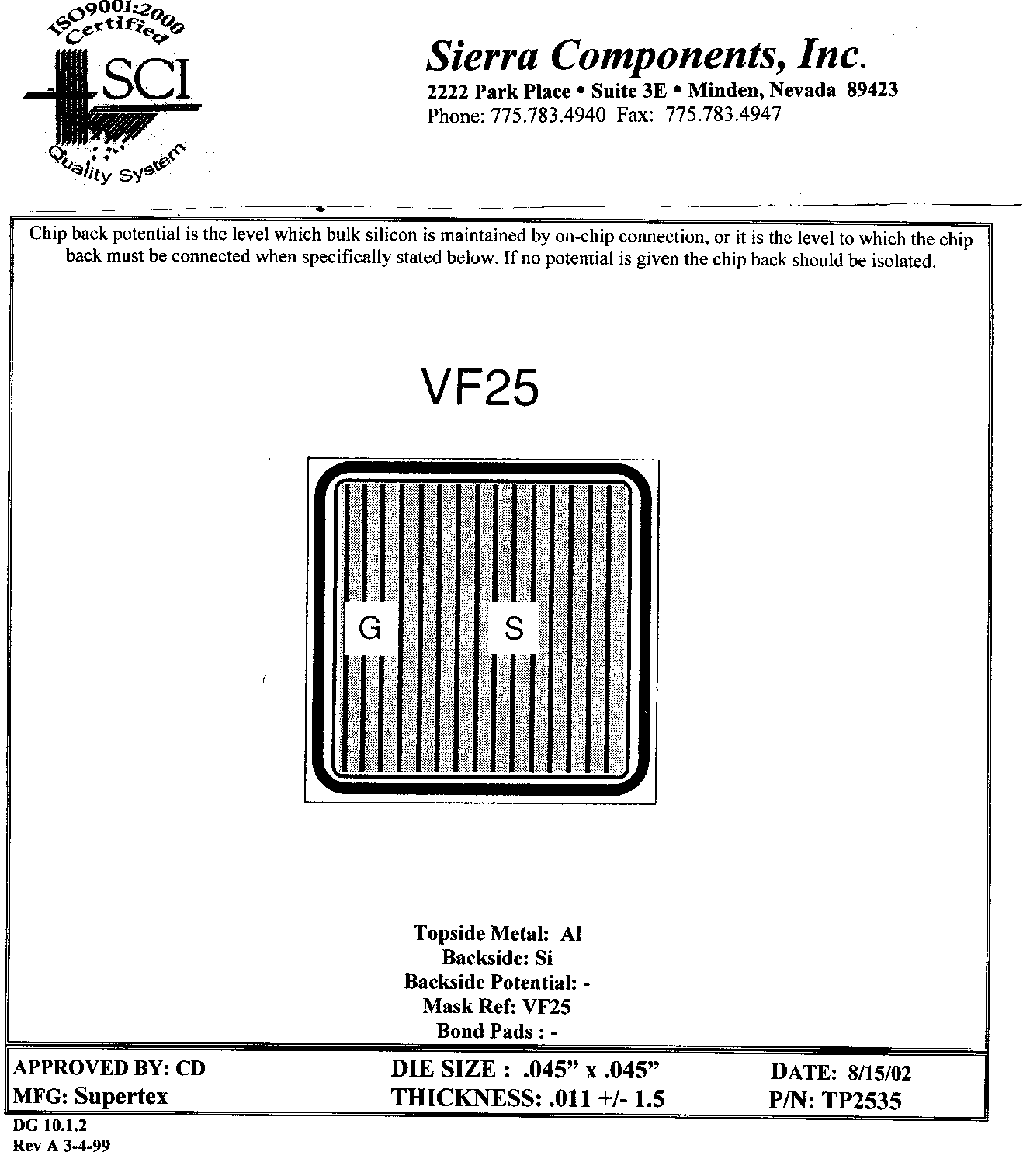 Top Material: AlBackside Material: AuG = .006 X .006” S =  .006 X .008”Backside Potential: DRAINMask Ref: VF25APPROVED BY: DK                        	DIE SIZE  .045” X .045”                         DATE:  4/27/23 MFG: SUPERTEX	THICKNESS   .011”                                 P/N: VN0300DG 10.1.2Rev B, 7/1